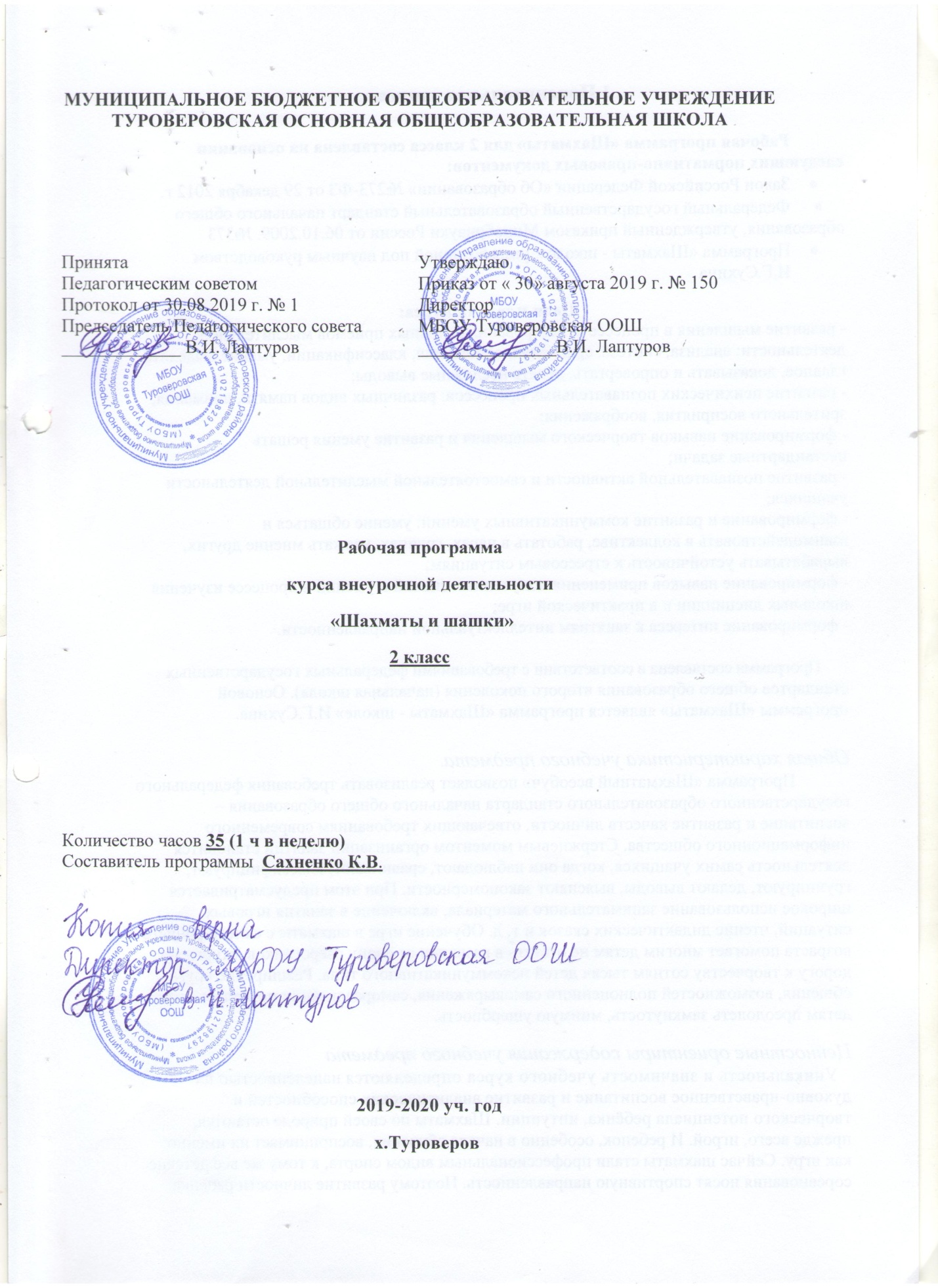 1.Пояснительная записка.Рабочая программа «Шахматы  и шашки» для 2 класса составлена на основании  следующих нормативно-правовых документов:Закон Российской Федерации «Об образовании» №273-ФЗ от 29 декабря 2012 г. Федеральный государственный образовательный стандарт начального общего образования, утвержденный приказом Минобрнауки России от 06.10.2009. №373 Программа «Шахматы - школе», разработанной под научным руководством И.Г.СухинаЦели и задачи курса:-​ развитие мышления в процессе формирования основных приемов мысли​тельной деятельности: анализа, синтеза, сравнения, обобщения, классификации, умение выделять главное, доказывать и опровергать, делать несложные выводы;-​ развитие психических познавательных процессов: различных видов памяти, внимания, зрительного восприятия, воображения;-​ формирование навыков творческого мышления и развитие умения решать нестандартные задачи;-​ развитие познавательной активности и самостоятельной мыслительной деятельности учащихся;-​ формирование и развитие коммуникативных умений: умение общаться и взаимодействовать в коллективе, работать в парах, группах, уважать мнение других, вырабатывать устойчивость к стрессовым ситуациям;- формирование навыков применения полученных знаний и умений в процессе изучения школьных дисциплин и в практической игре;- формирование интереса к занятиям интеллектуальной направленности.Программа составлена в соответствии с требованиями федеральных государственных стандартов общего образования второго поколения (начальная школа). Основой  программы «Шахматы» является программа «Шахматы - школе» И.Г.Сухина. Общая характеристика учебного предмета.Программа «Шахматный всеобуч» позволяет реализовать требования федерального государственного образовательного стандарта начального общего образования – воспитание и развитие качеств личности, отвечающих требованиям современного информационного общества. Стержневым моментом организации занятий становится деятельность самих учащихся, когда они наблюдают, сравнивают, классифицируют, группируют, делают выводы, выясняют закономерности. При этом предусматривается широкое использование занимательного материала, включение в занятия игровых ситуаций, чтение дидактических сказок и т. д. Обучение игре в шахматы с самого раннего возраста помогает многим детям не отстать в развитии от своих сверстников, открывает дорогу к творчеству сотням тысяч детей некоммуникативного типа. Расширение круга общения, возможностей полноценного самовыражения, самореализации позволяет этим детям преодолеть замкнутость, мнимую ущербность.Ценностные ориентиры содержания учебного предметаУникальность и значимость учебного курса определяются нацеленностью на духовно-нравственное воспитание и развитие аналитических способностей и творческого потенциала ребёнка, интуиции. Шахматы по своей природе остаются, прежде всего, игрой. И ребенок, особенно в начале обучения, воспринимает их именно как игру. Сейчас шахматы стали профессиональным видом спорта, к тому же все детские соревнования носят спортивную направленность. Поэтому развитие личности ребенка происходит через шахматную игру в ее спортивной форме. Спорт вырабатывает в человеке ряд необходимых и требуемых в обществе качеств: целеустремленность, волю, выносливость, терпение, способность к концентрации внимания, смелость, расчет, умение быстро и правильно принимать решения в меняющейся обстановке и т.д. Шахматы, сочетающие в себе также элементы науки и искусства, могут вырабатывать в учащихся эти черты более эффективно, чем другие виды спорта. Формирование этих качеств нуждается, безусловно, в мотивации, а в шахматах любое поражение и извлеченные из него уроки способны создать у ребенка сильнейшую мотивацию к выработке у себя определенных свойств характера.Данная  программа  внеурочной деятельности  составлена на основе программы шахматного образования в школе, рассчитана на весь учебный год: 1 час в неделю. Программа будет выполнена за 35 ч.	2. Планируемые результаты освоения обучающимися    программы внеурочной деятельности Представленная программа обеспечивает достижение личностных, метапредметных и предметных результатов.Личностные результаты:формирование основ российской гражданской идентичности, чувства гордости за свою Родину, российский народ иисторию России, осознание своей этнической и национальной принадлежности, формирование ценностей многонационального российского общества; становление гуманистических демократических ценностных ориентаций;формирование целостного,   социально  ориентированноговзгляда на мир в его органическом единстве и разнообразии;формирование уважительного отношения к иному мнению;овладение начальными навыками адаптации в динамичноизменяющемся и развивающемся мире;принятие и освоение социальной роли обучающегося, развитие мотивов учебной деятельности и формирование личностного смысла учения;вырабатывать устойчивость к стрессовым ситуациям;формирование навыков применения полученных знаний и умений в процессе изучения школьных дисциплин и в практической игре; формирование интереса к занятиям интеллектуальной направленности.развитие навыков сотрудничества со взрослыми и сверстниками в разных социальных ситуациях, умения не создаватьконфликтов и находить выходы из спорных ситуаций;формирование установки на безопасный, здоровый образжизни, наличие мотивации к творческому труду, работе нарезультат, бережному отношению к материальным и духовным ценностям.Метапредметныерезультаты:овладение способностью принимать и сохранять цели изадачи учебной деятельности, поиска средств её осуществления;освоение способов решения проблем творческого и поискового характера;формирование умения планировать, контролировать и оценивать учебные действия в соответствии с поставленнойзадачей и условиями её реализации; определять наиболееэффективные способы достижения результата;формирование умения понимать причины успеха/неуспеха учебной деятельности и способности конструктивнодействовать даже в ситуациях неуспеха;использование знаково-символических средств представления информации для создания моделей изучаемых объектов и процессов, схем решения учебных и практическихзадач;овладение   навыками   смыслового   чтения   текстов   различных стилей и жанров в соответствии с целями и задачами;овладение логическими действиями сравнения, анализа,синтеза, обобщения, классификации по родовидовым признакам, установления аналогий и причинно-следственныхсвязей, построения рассуждений, отнесения к известным
понятиям;готовность слушать собеседника и вести диалог; готовность признавать возможность существования различных точек зрения и права каждого иметь свою; излагать своё мнение и аргументировать свою точку зрения и оценку событий;определение общей цели и путей её достижения; умение договариваться о распределении функций и ролей в совместной деятельности; осуществлять взаимный контроль в совместной деятельности, адекватно оценивать собственное поведение и поведение окружающих; овладение базовыми предметными и межпредметными понятиями, отражающими существенные связи и отношения между объектами и процессами.Предметные результаты:сформированность представлений о ценности шахматных фигурсформированностьпонятий о ходах фигур, правил игры, поведении  шахматных игрокововладение элементарнымипрактическими умениями и навыками шахматной игры;В результате освоения содержания курса «Шахматы»  обучающиеся должны Иметь представления:- о шахматных турнирах, шахматных соревнованиях, их роли в жизни человека; - о взаимосвязи шахмат и других видов искусства, спорта; - о шахматных правилах FIDE;- о жертве фигурыИспользовать:при проведении шахматной партии: - каждую шахматную фигуру; - все пространство шахматной доски; - шахматную нотацию.Иметь опыт:- игры всеми шахматными фигурами с соблюдением правил- решения шахматных задач и учебных позиций;- матования одинокого короля двумя ладьями, ферзем и королем, ладьей и королем. Определять:Материальное превосходство одной из сторонВ результате усвоения основ шахматной игрыучащиеся первого года обучения должны получить знания:о ценности шахматных фигур;о материальном преимуществе;о дебюте;о значении терминов: вилка, связка, двойной удар;о шахматной нотации.умения:записывать шахматную позицию;объявлять линейный мат одинокому королю;решать шахматные задачи мат в 1 и 2 ход;защищаться всеми фигурами;.Ученик получит возможность научиться:выражать собственное мнение при оценке позиции.составлять шахматные задачи.3.Содержание программы «Шахматы».1. Краткая история шахмат. Рождение шахмат. Шахматы проникают в Европу. 2. Шахматная нотация. Обозначение горизонталей и вертикалей, полей, шахматных фигур. Краткая и полная шахматная нотация. Запись шахматной партии. Запись начального положения.Дидактические игры и задания «Назови вертикаль». Педагог показывает одну из вертикалей, ученики должны назвать ее . «Назови горизонталь». Это задание подобно предыдущему, но дети выявляют горизонталь. «Какого цвета поле?» Учитель называет какое-либо поле и просит определить его цвет. «Кто быстрее». К доске вызываются два ученика, и педагог предлагает им найти на демонстрационной доске определенное поле. Выигрывает тот, кто сделает это быстрее. «Вижу цель». Учитель задумывает одно из полей и предлагает ребятам угадать его. Учитель уточняет ответы учащихся. 3. Ценность шахматных фигур. Ценность фигур. Сравнительная сила фигур. Достижение материального перевеса. Способы защиты.Дидактические игры и задания «Обе армии равны». Педагог ставит на столе от одной до четырех фигур и просит ребят расположить на своих шахматных досках другие наборы фигур так, чтобы суммы очков в армиях учителя и ученика были равны. «Выигрыш материала».  Педагог расставляет на демонстрационной доске учебные положения, в которых белые должны достичь материального перевеса. «Защита». В учебных положениях требуется найти ход, позволяющий сохранить материальное равенство. 4. Техника матования одинокого короля. Две ладьи против короля. Ферзь и ладья против короля. Король и ферзь против короля. Король и ладья против короля.Дидактические, игры и задания «Шах или мат». Шах или мат черному королю? «Мат или пат». Нужно определить, мат или пат на шахматной доске. «Мат в один ход». Требуется объявить мат в один ход черному королю. «На крайнюю линию». Белыми надо сделать такой ход, чтобы черный король отступил на одну из крайних вертикалей или горизонталей. «В угол». Требуется сделать такой ход, чтобы черным пришлось отойти королем на угловое поле. «Ограниченный король». Надо сделать ход, после которого у черного короля останется наименьшее количество полей для отхода.5. Достижение мата без жертвы материала. Учебные положения на мат в два хода в дебюте, миттельшпиле и эндшпиле (начале, середине и конце игры). Защита от мата. Дидактические игры и задания «Объяви мат в два хода». В учебных положениях белые начинают и дают мат в два хода. «Защитись от мата». Требуется найти ход, позволяющий избежать мата в один ход. 6. Шахматная комбинация. Достижение мата путем жертвы шахматного материала (матовые комбинации). Типы матовых комбинаций: темы разрушения королевского прикрытия, отвлечения, завлечения, блокировки, освобождения пространства, уничтожения защиты и др. Шахматные комбинации, ведущие к достижению материального перевеса. Комбинации для достижения ничьей (комбинации на вечный шах, патовые комбинации и др.). Дидактические игры и задания «Объяви мат в два хода». Требуется пожертвовать материал и дать мат в два хода. «Сделай ничью». Требуется пожертвовать материал и достичь ничьей. «Выигрыш материала». Надо провести простейшую двухходовую комбинацию и добиться материального перевесаКалендарно-тематическое планирование учебного курса «Шахматы»2 класс (34 часа, 1 час в неделю)Календарно-тематическое планирование учебного курса «Шахматы»2 класс (34 часа, 1 час в неделю)Календарно-тематическое планирование учебного курса «Шахматы»2 класс (34 часа, 1 час в неделю)Календарно-тематическое планирование учебного курса «Шахматы»2 класс (34 часа, 1 час в неделю)Календарно-тематическое планирование учебного курса «Шахматы»2 класс (34 часа, 1 час в неделю)Календарно-тематическое планирование учебного курса «Шахматы»2 класс (34 часа, 1 час в неделю)Календарно-тематическое планирование учебного курса «Шахматы»2 класс (34 часа, 1 час в неделю)№Название темыКоличество часовДата проведения урокаДата проведения урокаСодержание учебной темыСодержание учебной темы№Название темыКоличество часовпланфактОсновные изучаемые вопросыХарактеристика основных видов деятельности ученика (на уровне учебных действий)1КРАТКАЯ  ИСТОРИЯ ШАХМАТ105.09Происхождение шахмат. Легенды о шахматах.Занимательные упражнения на повторение ходов фигур.2ПОВТОРЕНИЕ ПРОЙДЕННОГО МАТЕРИАЛА112.09Поля, горизонталь, вертикаль, диагональ, центр. Ходы шахматных фигур. Шах, мат, пат. Начальное положениеЗнакомство с компьютерной шахматной программой «Динозаврик учит шахматам». Занимательные упражнения на повторение ходов фигур.3ПОВТОРЕНИЕ ПРОЙДЕННОГО МАТЕРИАЛА119.09Превращение пешки. Варианты ничьей. Выполнение дидактического задания “Две фигуры против целой армии”, “Убери лишние фигуры”, “Ходят только белые”, “Неотвратимый мат”. Игровая практика.4ПОВТОРЕНИЕ ПРОЙДЕННОГО МАТЕРИАЛА126.09Рокировка. Взятие на проходеВыполнение Дидактического задания “Диагональ”.5ШАХМАТНАЯ НОТАЦИЯ103.10Обозначение горизонталей, вертикалей, полей. Адрес шахматного поля.Выполнение дидактического задания “Назови вертикаль”, “Назови горизонталь”, “Назови диагональ”, “Какого цвета поле”, “Вижу цель”.6ШАХМАТНАЯ НОТАЦИЯ110.10Обозначение шахматных фигур и терминов. Запись начального положения. Краткая и полная шахматная нотация. Запись шахматной партии.Игровая практика. На этом занятии дети, делая ход, проговаривают, какая фигура с какого поля на какое идет.7ШАХМАТНАЯ НОТАЦИЯ117.10Игры на свежем воздухе на большой шахматной доскеВыполнение дидактического задания “Выигрыш материала” (выигрыш ладьи, слона, коня). Игровая практика.8ЦЕННОСТЬ ШАХМАТНЫХ ФИГУР124.10Ценность фигур. Сравнительная сила фигур.  Достижение материального перевеса. Выполнение дидактического задания “Выигрыш материала” (выигрыш ладьи, слона, коня). Игровая практика.9ЦЕННОСТЬ ШАХМАТНЫХ ФИГУР131.10Достижение материального перевеса. Размен Выполнение дидактического задания “Выигрыш материала” (выигрыш пешки). Способы защиты. Дидактическое задание “Защита”. Игровая практика.10ТЕХНИКА МАТОВАНИЯ ОДИНОКОГО КОРОЛЯ114.11Линейный мат. Две ладьи против короляВыполнение дидактического задания “Шах или мат”, “Мат или пат”, “Мат в один ход”, “На крайнюю линию”, “В угол”, “Ограниченный король”, “Мат в два хода”. Игровая практика.11ТЕХНИКА МАТОВАНИЯ ОДИНОКОГО КОРОЛЯ121.11Линейный мат. Ферзь и ладья против короляВыполнение дидактического задания “Шах или мат”, “Мат или пат”, “Мат в один ход”, “На крайнюю линию”, “В угол”, “Ограниченный король”, “Мат в два хода”. Игровая практика.12ТЕХНИКА МАТОВАНИЯ ОДИНОКОГО КОРОЛЯ128.11Ферзь и король против короляВыполнение дидактического задания “На крайнюю линию”, “В угол”, “Ограниченный король”, “Мат в два хода”.Игровая практика.13ТЕХНИКА МАТОВАНИЯ ОДИНОКОГО КОРОЛЯ105.12Ферзь и король против короляВыполнение дидактического задания “Шах или мат”, “Мат или пат”, “Мат в один ход”, “На крайнюю линию”, “В угол”, “Ограниченный король”, “Мат в два хода”. 14ТЕХНИКА МАТОВАНИЯ ОДИНОКОГО КОРОЛЯ112.12Ладья  и король против короляВыполнение дидактического задания “Шах или мат”, “Мат или пат”, “Мат в один ход”, “На крайнюю линию”, “В угол”, “Ограниченный король”, “Мат в два хода”. Игровая практика.15ТЕХНИКА МАТОВАНИЯ ОДИНОКОГО КОРОЛЯ119.12Ладья  и король против короляВыполнение дидактического задания “Шах или мат”, “Мат или пат”, “Мат в один ход”, “На крайнюю линию”, “В угол”, “Ограниченный король”, “Мат в два хода”. Игровая практика.16ТЕХНИКА МАТОВАНИЯ ОДИНОКОГО КОРОЛЯ126.12Ладья  и король против короля Учебный тематический сеансИтоговая контрольная работа Дидактическое задание “Объяви мат в два хода”. Игровая практика.17ДОСТИЖЕНИЕ МАТА БЕЗ ЖЕРТВЫ МАТЕРИАЛА  ЦУГЦВАНГ116.01Учебные положения на мат в 2 хода в эндшпиле. Цугцванг Выполнение дидактического задания “Объяви мат в два хода”. Игровая практика.18ДОСТИЖЕНИЕ МАТА БЕЗ ЖЕРТВЫ МАТЕРИАЛА  МИТТЕЛЬШПИЛЬ123.01Учебные положения на мат в 2 хода в миттельшпилеВыполнение дидактического задания “Объяви мат в два хода”. Игровая практика.19ДОСТИЖЕНИЕ МАТА БЕЗ ЖЕРТВЫ МАТЕРИАЛА  ДЕБЮТ130.01Учебные положения на мат в 2 хода в эндшпиле. Дебют Выполнение дидактического задания “Объяви мат в два хода”. Игровая практика.20 ШАХМАТНАЯ КОМБИНАЦИЯ «Русская  партия» - «Засада»16.02Комбинации, ведущие к достижению материального перевеса.  Игровая практика.21 ШАХМАТНАЯ КОМБИНАЦИЯ «Ограничение подвижности»113.02 Вынужденный ходРешение учебных позиций Ч.II, стр. 40 22 ШАХМАТНАЯ КОМБИНАЦИЯ «Линейная атака»120.02Комбинации в середине партии ограничение подвижностиЖ. Полгар стр. Игровая практика23 ШАХМАТНАЯ КОМБИНАЦИЯ «Защита от мата»127.02Комбинации, ведущие к достижению материального перевеса. Решение учебных позиций Дидактическое задание “Защитись от мата”.Ж. Полгар стр. 237-24424ШАХМАТНАЯ КОМБИНАЦИЯ «Выигрыш фигуры»15.02Комбинации, ведущие к достижению материального перевеса.Решение учебных позицийПерехитри часовых”, “Один в поле воин”, “Кратчайший путь”. Дидактическая игра “Игра на уничтожение25ШАХМАТНАЯ КОМБИНАЦИЯ «Связка»112.03Комбинации, ведущие к достижению материального перевеса.Разыгрывание шахматной партии ограниченным числом фигур26ШАХМАТНАЯ КОМБИНАЦИЯ «Вилка»119.03Комбинации, ведущие к достижению материального перевеса.Разыгрывание шахматной партии ограниченным числом фигур27СКАЗКА О ВЕЧНОМ ШАХЕ102.04Комбинации для достижения ничьейРешение учебных позиций28ШАХМАТНЫЙ ТУРНИР.  ТУРНИРНЫЕ ПРАВИЛА19.04«Взялся – ходи», «Взялся – бей», «Руку оторвал – ход сделан»Игра всеми фигурами из начального положения. Игровая практика.29ШАХМАТНЫЙ ТУРНИР116.04Работа с компьютерной программойВыполнение заданий с помощью компьютерной шахматной программы. Уроки : Ладья, слон.Выполнение дидактических заданий “Шах или не шах”, “Дай шах”,30СЕАНС ОДНОВРЕМЕННОЙ ИГРЫ123.04В класс приглашаются старшие шахматисты и дают сеанс одновременной игры.Применение турнирных правил, выработка психологической устойчивости к поражениям31ТОВАРИЩЕСКИЙ МАТЧ130.04Класс делится на две команды, которые сражаются между собой. Победители получают призы.Применение турнирных правил, выработка психологической устойчивости к поражениям32ТОВАРИЩЕСКИЙ МАТЧ17.05Цель игры. Применение турнирных правил, выработка психологической устойчивости к поражениям33ПОВТОРЕНИЕ ПРОГРАММНОГО МАТЕРИАЛА114.05Мат одинокому королюВыполнение дидактических заданий «Дай мат в один ход»34ПОВТОРЕНИЕ ПРОГРАММНОГО МАТЕРИАЛА121.05Мат одинокому королюВыполнение дидактических заданий «Дай мат в один ход»35ПОВТОРЕНИЕ ПРОГРАММНОГО МАТЕРИАЛА128.05Мат одинокому королюВыполнение дидактических заданий «Дай мат в один ход»Согласовано:заместитель директора по УВР__________И.И.Рябцева__________2019 г